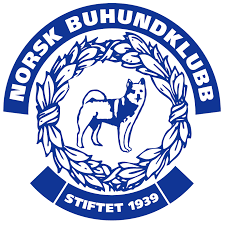 Buhundens Nasjonaldag 2023
Årets 5-Kamp 2023Tradisjonen tro skal det arrangeres 5-kamp under Buhundens Nasjonaldag, og som vanlig legges oppgavene ut i god tid i forkant slik at alle kan forberede seg. Påmelding skjer på selve dagen i sekretariatet. Målet med øvelsene er å gjøre dem såpass enkle at vi skal få så mange som mulig med på oppgavene. Derfor har jeg i år forsøkt å legge lista så lav som mulig slik at terskelen for å melde seg på ikke blir særlig stor. Derfor er det også mulig å utføre alle øvelsene med hunden i bånd. Øvelsene i år baserer seg hovedsakelig på øvelser man pleier å trene på hjemme, og derfor har de fleste allerede et godt grunnlag for å bli med på leken! Hunden kan belønnes mellom hver øvelse. Både hunder og eiere i alle aldre er velkomne til å delta, så her er det ingen begrensninger! Øvelse 1: Hilse på fremmede
I mange sammenhenger er det lurt at hunden kan hilse på fremmede mennesker på en hyggelig måte. Derfor skal ekvipasjen testes i om hunden kan bli hilst på av en fremmed, og utføres på samme måte som en tilgjengelighetsøvelse i lydighet (for de som er kjent med denne). Utførelse: Hunden sitter på førers venstre side. Når fører gir tegn til å være klar kommer en fremmed bort til ekvipasjen og håndhilser på fører, stiller seg så ved siden av hunden og stryker den langs kinnet for så å forlate ekvipasjen igjen. Poeng: Øvelsen gir opptil 5 poeng. Dersom hunden trenger flere enn en kommando for at den skal bli sittende, eller hunden reiser seg under hilsningen vil det føre til poengtrekk. Øvelse 2: La den væreDet er alltid praktisk at vi kan be hunden la være å plukke opp søppel langs bakken, eller en sjokoladebit som faller på gulvet. Her skal hunden testes i om den klarer å la være å ta godbiten foran seg før den får beskjed om å ta den.Utførelse: Utføres individuelt. Hunden sitter eller ligger foran fører (valgfritt). Fører tar frem en godbit og legger denne på bakken foran hunden (maks 50 cm fra hundens frempoter). Fører kan gi en kommando for å «la den være» i det godbiten legges ned. Godbiten må ligge i 5 sekunder før fører kan gi hunden kommando for «vær så god». Poeng: Øvelsen gir opptil 5 poeng. Dersom fører trenger flere kommandoer for at hunden ikke skal ta godbiten, eller hunden spiser godbiten før den får beskjed vil det føre til poengtrekk. Øvelse 3: Hold og slipp
Dersom hunden har funnet verdens kuleste pinne, en søppelbit i skogen eller favorittkjolen til mor, er det veldig praktisk at den kan slippe det den har i munnen. Derfor skal vi her teste ekvipasjenes evne til å slippe. Utførelse: Utføres individuelt. Fører skal få hunden til å bite tak i noe, og det er valgfritt om det er en leke, en apport eller noe annet vilkårlig den er villig til å holde litt fast på. Det er lov å leke med den for å få den til å ta et godt grep. Når hunden tydelig holder gjenstanden fast, skal fører be hunden om å slippe. Poeng: Øvelsen gir opptil 5 poeng. Dersom hunden ikke villig holde en gjenstand, eller fører trenger gjentatte kommandoer for å få den til å slippe vil det føre til poengtrekk. Øvelse 4: Avstandskommandering
Det kan være praktisk at man kan be hunden om å legge seg selv om den ikke sitter rett ved førers side. Derfor skal ekvipasjene testes i om hunden kan kommandoen for å legge seg, selv om fører står på litt avstand. Utførelse: Utføres individuelt. Hunden kan sitte eller stå ved føres venstre side. Fører kommanderer bli, går fra hunden og stiller seg opp foran den ca 3 meter unna. Fører kommanderer så «legg deg». Når hunden ligger nede, skal fører kalle inn hunden.  Poeng: Øvelsen gir opptil 5 poeng. Dersom fører trenger flere kommandoer før hunden legger seg, den ikke utfører øvelsen, eller ikke kommer på innkalling vil det føre til poengtrekk. Øvelse 5: Sitt og bli Det er alltid praktisk å kunne sitt og bli, og derfor skal ekvipasjene testes i om hunden kan sitte stille mens eier går unna den og blir stående mot den. 

Utførelse: Utføres som en felles sitt med god avstand mellom ekvipasjene. Hunden skal sitte ved førers venstre side. Fører ber om «bli» og går fra hunden og stiller seg foran den ca 1 meter unna. Hunden skal uten videre kommando bli sittende i 30 sekunder. Poeng: Øvelsen gir opptil 5 poeng. Dersom fører trenger flere kommandoer for å få hunden til å bli, eller hunden reiser seg før tiden er ute vil det føre til poengtrekk. 